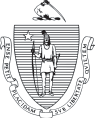 Patient Name: __________________________________________________  Patient Date of Birth:_____________The patient named above has applied for, or is receiving assistance from, the Department of Transitional Assistance (DTA).  They have stated that a disability or temporary health condition limits their ability to support themselves through work.  They must verify this to get EAEDC cash assistance benefits (and in some cases, to get SNAP food benefits).  This form requests information about that disability or health condition. This form must be completed by a doctor, physician assistant, nurse practitioner, osteopath, psychiatrist, podiatrist, licensed clinical social worker, licensed mental health counselor or psychologist, or for pregnancy-related incapacity, a certified nurse midwife licensed by the Commonwealth of Massachusetts, who is familiar with the patient’s condition or who has conducted an exam within the last 30 days. ☐ This patient has a health issue or combination of health issues that is expected to last 60 days or more and that substantially reduces or eliminates the patient’s ability to support their self.☐ Signature_______________________________________________________________________________________Medical provider signature 					 	      Date________________________________________________________________________________________Medical provider name and title_____________________________________				Board of Registration Number	__________________________________________________                            ______________________Address 								        Telephone numberThis form can be provided to the patient for return to DTA or sent directly to DTA.DiagnosisHow long is condition expected to last?60 days to 12 months More than 12 months or expected to result in death60 days to 12 months More than 12 months or expected to result in death60 days to 12 months More than 12 months or expected to result in death60 days to 12 months More than 12 months or expected to result in death